Полезные Интернет-ресурсы по ПДД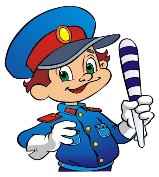 Уважаемый посетитель! Вы зашли на страницу, посвященную Интернет-ресурсам по безопасности на дорогах. Здесь вы найдёте три раздела:1.     Официальные Интернет-ресурсы2.     Методические Интернет-ресурсы для педагогов3.     Интернет-ресурсы для родителей и детейЖелаем приятного просмотра и полезного время провождения!